 Title of the Article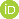 Name and SURNAME of the Author(s)Affiliation, CountryHow to Cite: ---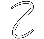 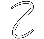 Start writing your article here. Your piece should be between 4000-6000 words. For details, please see about and guidelines on the web: https://www.idea.org.tr/hakkimizda-about & https://www.idea.org.tr/yayin-ilkeleri-author-guidelines The body of the article will be written as follows:Main Paragraphs:Font: CambriaFont Size: 10Line Spacing: 1,25Indentation: Each main paragraph (except the first one) will start indented 1 cm.Spacing: There will be 6 pt spacing after each main paragraph.Alignment: JustifiedBlock Quotations:If a quotation is longer than 4 lines (in this format), give it as a block quotation.Font: CambriaFont Size: 10Line Spacing: 1/SingleIndentation: Block quotations will be given 2cm-indented on the left. There is no first-line indentation in block quotations except it is so in the quoted material.Spacing: There will be 6 pt spacing after each block quotation.Alignment: JustifiedWorks CitedUse MLA 9th Edition to prepare your references. Font: CambriaFont Size: 10Line Spacing: 1,25Indentation: Each referential entry will be “hanging” 1 cm.Spacing: There will be 6 pt spacing after each entry.Alignment: JustifiedAbstract: Around 150-250 words Keywords:Max. 5 keywords.Abstract: Around 150-250 words Article History:Received: ---
Accepted: ---Title of Article in TurkishTitle of Article in TurkishÖz: Turkish version of the abstract around 150-250 wordsImportant Note: Authors who do not know Turkish do not need to provide this part. Upon the acceptance of the article, the editorial board will provide the translation.Anahtar Sözcükler:Max. 5 keywords in TurkishÖz: Turkish version of the abstract around 150-250 wordsImportant Note: Authors who do not know Turkish do not need to provide this part. Upon the acceptance of the article, the editorial board will provide the translation.Makale Geçmişi:Geliş Tarihi: 
---
Kabul Tarihi: 
---Disclosure StatementsThe author of this article confirms that this research does not require a research ethics committee approval. (Please state and send necessary permission documents if otherwise.)The author of this article confirms that their work complies with the principles of research and publication ethics. (Please state or/and send necessary permission documents if otherwise.)No potential conflict of interest was reported by the author. (Please state if otherwise.)This article was screened for potential plagiarism using a plagiarism screening program. (Please send your Turnitin or Ithenticate proof.)Contribution rate: 1st author=100%. (Please adjust the percentage according to the contribution rate of the collaborating authors, if any.)